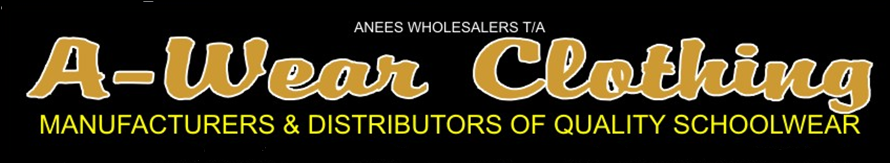 SERGE SCHOOL SHORTS SERGE SCHOOL SHORTS SERGE SCHOOL SHORTS SERGE SCHOOL SHORTS SERGE SCHOOL SHORTS SERGE SCHOOL SHORTS SERGE SCHOOL SHORTS SERGE SCHOOL SHORTS SERGE SCHOOL SHORTS SERGE SCHOOL SHORTS SERGE SCHOOL SHORTS SERGE SCHOOL SHORTS SERGE SCHOOL SHORTS REF:COLOUR2224262830323436384042Y712BLACKY710NAVYY709KHAKIY711GREYY708MAROONY707BOT.GRNY706BROWNY715ROYAL